Profile Title:Health, Safety and Environment Technician Apprentice 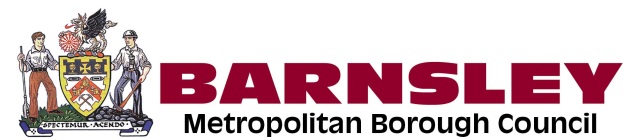 Reports to:Head of ServiceEmployee Supervision:NoneGrade:2Profile Ref:118318118318118318Purpose of the PostPurpose of the PostPurpose of the PostPurpose of the PostPurpose of the PostPurpose of the PostPurpose of the PostPurpose of the PostTo undertake a structured two year development programme while equipping the successful candidate with transferrable skills for a future within the service. To undertake a structured two year development programme while equipping the successful candidate with transferrable skills for a future within the service. To undertake a structured two year development programme while equipping the successful candidate with transferrable skills for a future within the service. To undertake a structured two year development programme while equipping the successful candidate with transferrable skills for a future within the service. To undertake a structured two year development programme while equipping the successful candidate with transferrable skills for a future within the service. To undertake a structured two year development programme while equipping the successful candidate with transferrable skills for a future within the service. To undertake a structured two year development programme while equipping the successful candidate with transferrable skills for a future within the service. To undertake a structured two year development programme while equipping the successful candidate with transferrable skills for a future within the service. ResponsibilitiesResponsibilitiesResponsibilitiesResponsibilitiesResponsibilitiesResponsibilitiesResponsibilitiesResponsibilitiesSupport the service in delivering functions as required;Support the service in delivering functions as required;Support the service in delivering functions as required;Support the service in delivering functions as required;Support the service in delivering functions as required;Support the service in delivering functions as required;Support the service in delivering functions as required;Support the service in delivering functions as required;Implement and maintain standards and contribute to strengthening the function across the Council by  supporting specific service management processes;Implement and maintain standards and contribute to strengthening the function across the Council by  supporting specific service management processes;Implement and maintain standards and contribute to strengthening the function across the Council by  supporting specific service management processes;Implement and maintain standards and contribute to strengthening the function across the Council by  supporting specific service management processes;Implement and maintain standards and contribute to strengthening the function across the Council by  supporting specific service management processes;Implement and maintain standards and contribute to strengthening the function across the Council by  supporting specific service management processes;Implement and maintain standards and contribute to strengthening the function across the Council by  supporting specific service management processes;Implement and maintain standards and contribute to strengthening the function across the Council by  supporting specific service management processes;Assist in the development and delivery of information, instruction and training;Assist in the development and delivery of information, instruction and training;Assist in the development and delivery of information, instruction and training;Assist in the development and delivery of information, instruction and training;Assist in the development and delivery of information, instruction and training;Assist in the development and delivery of information, instruction and training;Assist in the development and delivery of information, instruction and training;Assist in the development and delivery of information, instruction and training;Assist in the development, management, implementation and monitoring of management systems and performance;Assist in the development, management, implementation and monitoring of management systems and performance;Assist in the development, management, implementation and monitoring of management systems and performance;Assist in the development, management, implementation and monitoring of management systems and performance;Assist in the development, management, implementation and monitoring of management systems and performance;Assist in the development, management, implementation and monitoring of management systems and performance;Assist in the development, management, implementation and monitoring of management systems and performance;Assist in the development, management, implementation and monitoring of management systems and performance;Assist in providing advice on relevant  matters;Assist in providing advice on relevant  matters;Assist in providing advice on relevant  matters;Assist in providing advice on relevant  matters;Assist in providing advice on relevant  matters;Assist in providing advice on relevant  matters;Assist in providing advice on relevant  matters;Assist in providing advice on relevant  matters;Assist in identifying, evaluation and controlling hazards and risks;Assist in identifying, evaluation and controlling hazards and risks;Assist in identifying, evaluation and controlling hazards and risks;Assist in identifying, evaluation and controlling hazards and risks;Assist in identifying, evaluation and controlling hazards and risks;Assist in identifying, evaluation and controlling hazards and risks;Assist in identifying, evaluation and controlling hazards and risks;Assist in identifying, evaluation and controlling hazards and risks;Assist in maintaining up to date and appropriate records;Assist in maintaining up to date and appropriate records;Assist in maintaining up to date and appropriate records;Assist in maintaining up to date and appropriate records;Assist in maintaining up to date and appropriate records;Assist in maintaining up to date and appropriate records;Assist in maintaining up to date and appropriate records;Assist in maintaining up to date and appropriate records;Assist in maintaining relationships both internally and with external customers and enforcement agencies;Assist in maintaining relationships both internally and with external customers and enforcement agencies;Assist in maintaining relationships both internally and with external customers and enforcement agencies;Assist in maintaining relationships both internally and with external customers and enforcement agencies;Assist in maintaining relationships both internally and with external customers and enforcement agencies;Assist in maintaining relationships both internally and with external customers and enforcement agencies;Assist in maintaining relationships both internally and with external customers and enforcement agencies;Assist in maintaining relationships both internally and with external customers and enforcement agencies;Assist with relevant investigations.Assist with relevant investigations.Assist with relevant investigations.Assist with relevant investigations.Assist with relevant investigations.Assist with relevant investigations.Assist with relevant investigations.Assist with relevant investigations.Research relevant issues and best practice including legislative requirements; andResearch relevant issues and best practice including legislative requirements; andResearch relevant issues and best practice including legislative requirements; andResearch relevant issues and best practice including legislative requirements; andResearch relevant issues and best practice including legislative requirements; andResearch relevant issues and best practice including legislative requirements; andResearch relevant issues and best practice including legislative requirements; andResearch relevant issues and best practice including legislative requirements; andComply with all health and safety regulations, legal and statutory responsibilities, standing orders and financial regulations of the Council.Comply with all health and safety regulations, legal and statutory responsibilities, standing orders and financial regulations of the Council.Comply with all health and safety regulations, legal and statutory responsibilities, standing orders and financial regulations of the Council.Comply with all health and safety regulations, legal and statutory responsibilities, standing orders and financial regulations of the Council.Comply with all health and safety regulations, legal and statutory responsibilities, standing orders and financial regulations of the Council.Comply with all health and safety regulations, legal and statutory responsibilities, standing orders and financial regulations of the Council.Comply with all health and safety regulations, legal and statutory responsibilities, standing orders and financial regulations of the Council.Comply with all health and safety regulations, legal and statutory responsibilities, standing orders and financial regulations of the Council.Education and TrainingEducation and TrainingEducation and TrainingEducation and TrainingEducation and TrainingEducation and TrainingMeasureRankWilling to undertake a two year apprenticeship programme addressing multiple aspects of statutory health, safety and environmental requirements.Willing to undertake a two year apprenticeship programme addressing multiple aspects of statutory health, safety and environmental requirements.Willing to undertake a two year apprenticeship programme addressing multiple aspects of statutory health, safety and environmental requirements.Willing to undertake a two year apprenticeship programme addressing multiple aspects of statutory health, safety and environmental requirements.Willing to undertake a two year apprenticeship programme addressing multiple aspects of statutory health, safety and environmental requirements.Willing to undertake a two year apprenticeship programme addressing multiple aspects of statutory health, safety and environmental requirements.A/IEGCSE Mathematics and English language at Grade C or above, plus one of the following:3 additional GCSEs at Grade C or above; orOther level 2 qualification equivalent to 3 GCSEs at Grade C or aboveGCSE Mathematics and English language at Grade C or above, plus one of the following:3 additional GCSEs at Grade C or above; orOther level 2 qualification equivalent to 3 GCSEs at Grade C or aboveGCSE Mathematics and English language at Grade C or above, plus one of the following:3 additional GCSEs at Grade C or above; orOther level 2 qualification equivalent to 3 GCSEs at Grade C or aboveGCSE Mathematics and English language at Grade C or above, plus one of the following:3 additional GCSEs at Grade C or above; orOther level 2 qualification equivalent to 3 GCSEs at Grade C or aboveGCSE Mathematics and English language at Grade C or above, plus one of the following:3 additional GCSEs at Grade C or above; orOther level 2 qualification equivalent to 3 GCSEs at Grade C or aboveGCSE Mathematics and English language at Grade C or above, plus one of the following:3 additional GCSEs at Grade C or above; orOther level 2 qualification equivalent to 3 GCSEs at Grade C or aboveAERelevant ExperienceRelevant ExperienceRelevant ExperienceRelevant ExperienceRelevant ExperienceRelevant ExperienceMeasureRankExperience of working effectively as part of a team.Experience of working effectively as part of a team.Experience of working effectively as part of a team.Experience of working effectively as part of a team.Experience of working effectively as part of a team.Experience of working effectively as part of a team.A/IEExperience of presenting information solutions to a variety of audiences using various media.Experience of presenting information solutions to a variety of audiences using various media.Experience of presenting information solutions to a variety of audiences using various media.Experience of presenting information solutions to a variety of audiences using various media.Experience of presenting information solutions to a variety of audiences using various media.Experience of presenting information solutions to a variety of audiences using various media.A/IEExperience in researching, analysing information, presenting results and drafting reports.Experience in researching, analysing information, presenting results and drafting reports.Experience in researching, analysing information, presenting results and drafting reports.Experience in researching, analysing information, presenting results and drafting reports.Experience in researching, analysing information, presenting results and drafting reports.Experience in researching, analysing information, presenting results and drafting reports.A/IEGeneral and Special KnowledgeGeneral and Special KnowledgeGeneral and Special KnowledgeGeneral and Special KnowledgeGeneral and Special KnowledgeGeneral and Special KnowledgeMeasureRankAn interest and awareness of relevant service issues.An interest and awareness of relevant service issues.An interest and awareness of relevant service issues.An interest and awareness of relevant service issues.An interest and awareness of relevant service issues.An interest and awareness of relevant service issues.A/IEUse of Microsoft applications.Use of Microsoft applications.Use of Microsoft applications.Use of Microsoft applications.Use of Microsoft applications.Use of Microsoft applications.A/IESkills and AbilitiesSkills and AbilitiesSkills and AbilitiesSkills and AbilitiesSkills and AbilitiesSkills and AbilitiesMeasureRankAbility to communicate effectively.Ability to communicate effectively.Ability to communicate effectively.Ability to communicate effectively.Ability to communicate effectively.Ability to communicate effectively.A/IEAbility to work effectively in a team.Ability to work effectively in a team.Ability to work effectively in a team.Ability to work effectively in a team.Ability to work effectively in a team.Ability to work effectively in a team.A/IEAbility to undertake research and produce effective documentation.Ability to undertake research and produce effective documentation.Ability to undertake research and produce effective documentation.Ability to undertake research and produce effective documentation.Ability to undertake research and produce effective documentation.Ability to undertake research and produce effective documentation.A/IEAbility to contribute to a positive culture.Ability to contribute to a positive culture.Ability to contribute to a positive culture.Ability to contribute to a positive culture.Ability to contribute to a positive culture.Ability to contribute to a positive culture.A/IEAbility to manage own workload, working to programme and priorities.Ability to manage own workload, working to programme and priorities.Ability to manage own workload, working to programme and priorities.Ability to manage own workload, working to programme and priorities.Ability to manage own workload, working to programme and priorities.Ability to manage own workload, working to programme and priorities.A/IEGood interpersonal and communication skills.Good interpersonal and communication skills.Good interpersonal and communication skills.Good interpersonal and communication skills.Good interpersonal and communication skills.Good interpersonal and communication skills.A/IEGood customer service, problem solving and decision making skillsGood customer service, problem solving and decision making skillsGood customer service, problem solving and decision making skillsGood customer service, problem solving and decision making skillsGood customer service, problem solving and decision making skillsGood customer service, problem solving and decision making skillsA/IEAdditional RequirementsAdditional RequirementsAdditional RequirementsAdditional RequirementsAdditional RequirementsAdditional RequirementsMeasureRankWilling to work flexibly in accordance with policies and procedures to meet the operational needs of the Council.Willing to work flexibly in accordance with policies and procedures to meet the operational needs of the Council.Willing to work flexibly in accordance with policies and procedures to meet the operational needs of the Council.Willing to work flexibly in accordance with policies and procedures to meet the operational needs of the Council.Willing to work flexibly in accordance with policies and procedures to meet the operational needs of the Council.Willing to work flexibly in accordance with policies and procedures to meet the operational needs of the Council.A/IEWilling to undertake training and continuous professional development in connection with the post.Willing to undertake training and continuous professional development in connection with the post.Willing to undertake training and continuous professional development in connection with the post.Willing to undertake training and continuous professional development in connection with the post.Willing to undertake training and continuous professional development in connection with the post.Willing to undertake training and continuous professional development in connection with the post.A/IEWork in accordance with the Council's vision, priorities, values and behaviours.Work in accordance with the Council's vision, priorities, values and behaviours.Work in accordance with the Council's vision, priorities, values and behaviours.Work in accordance with the Council's vision, priorities, values and behaviours.Work in accordance with the Council's vision, priorities, values and behaviours.Work in accordance with the Council's vision, priorities, values and behaviours.A/IEAble to undertake any travel in connection with the post.Able to undertake any travel in connection with the post.Able to undertake any travel in connection with the post.Able to undertake any travel in connection with the post.Able to undertake any travel in connection with the post.Able to undertake any travel in connection with the post.A/ID